Onlayn sınaq test imtahanıBu xidmət vasitəsilə dövlət qulluğuna hazırlaşan vətəndaşlar onlayn sınaq test imtahanından keçə bilərlər. Elektron xidmətdən istifadə etmək üçün              https://www.e-gov.az – “Elektron Hökümət” portalna daxil olaraq Prezident yanından Dövlət Qulluğu Məsələləri üzrə komisiya tərəfindən təqdim olunan elektron xidmətlər siyahasından “Onlayn sınaq test imtahanı” elektron xidmətini seçmək lazımdır.(Şək:1)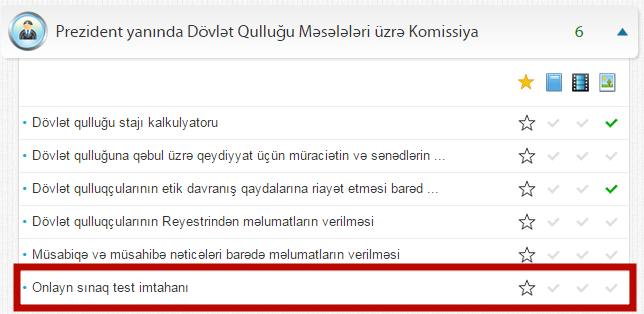 Şəkil:1Xidmətə daxil olduqdan sonra acılan pənçərədə istifadəçi  elektron poçt ünvanını, şəxsiyyət vəsiqəsinin nömrəsini, FİN kodu və təhlükəsizlik kodunu daxil edib  “Qeydiyyat” düyməsini seçərək sistemdən qeydiyyatdan keçə bilər.(Şək:2)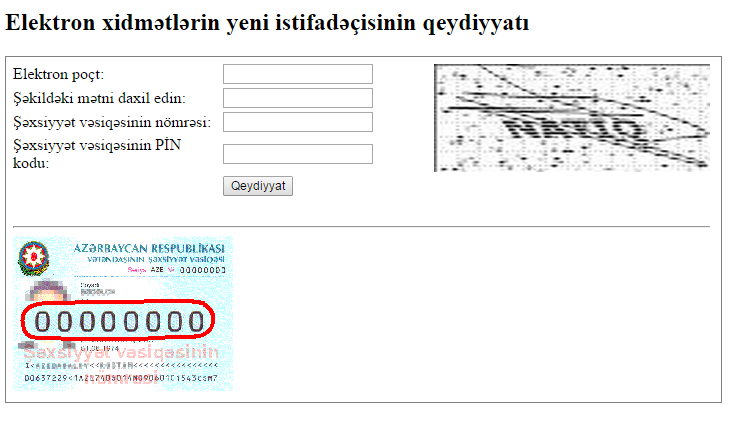 Şəkil:2Növbəti mərhələdə istifadəçi elektron ünvan və şifrəni qeyd etdikdən sonra “Daxil ol” düyməsindən istifadə etməklə onlayn sinaq imtahanı  bölməsinə  daxil ola bilər.(Şək:3)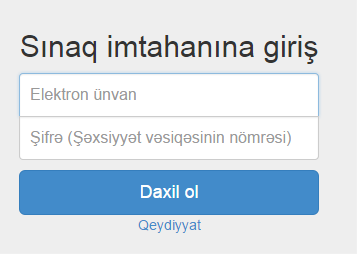 Şəkil:3